Markets and Reliability CommitteeThe Chase Center on the Riverfront, Wilmington, DEJune 30, 20169:00 a.m. – 12:00 p.m. EPTAdministration (9:00-9:05)Welcome, announcements and Anti-trust and Code of Conduct announcement – Mr. Dave AndersEndorsements/Approvals (9:05-10:30)Draft Minutes (9:05-9:10)Approve minutes of the June 17, 2016 special meeting of the Markets and Reliability Committee (MRC).PJM Manuals (9:10-10:00)Mr. Glenn Bray, PJM Relay Subcommittee Chairman, will present proposed revisions to PJM Manual 7: PJM Protection Standards recommended as part of the PJM Relay Subcommittee’s biennial review of the Manual.  The committee will be asked to endorse these proposed revisions.Mr. David Schweizer will review proposed changes to Manual 10: Pre-Scheduling Operations to clarify that outage reporting rules for planned, maintenance and forced outages are applicable to both capacity and energy resources.  The committee will be asked to endorse these proposed revisions.Mr. Tong Zhao will review proposed revisions to Manual 11: Energy & Ancillary Services Market Operations.  These changes are being presented as conforming changes to align with Manual 12: Balancing Operations revision 34 (addition of Attachment F) which was recently endorsed by the Markets and Reliability Committee.  The committee will be asked to endorse these proposed revisions.Mr. Mark Kuras will note a replacement for the CEII section of the Introduction in PJM Manual 14B: PJM Region Transmission Planning Process.  The committee will be asked to endorse these proposed revisions.Mr. Michael Herman will present proposed revisions to PJM Manual 14B: PJM Region Transmission Planning Process including updates to Light Load and Winter Peak Reliability analyses to align with current practices, references to TPL-001-4 and updates to Appendix to M14B Attachment G.  The committee will be asked to endorse these proposed revisions.  Mr. Jason Shoemaker will present proposed revisions to Manual 14C: Generation and Transmission Interconnection Facility Construction to support the inclusion of Order 1000 processes.  The committee will be asked to endorse these proposed revisions.  Mr. Jeff Schmitt will discuss proposed revisions to Manual 15: Cost Development Guidelines as part of the periodic review process.  The committee will be asked to endorse these proposed revisions at a future meeting.  Ms. Terri Esterly will present proposed revisions to Manual 18: PJM Capacity Market related to the manual’s periodic review, conforming changes related to Capacity Performance and the Deploy All Resource Action.  The committee will be asked to endorse these proposed revisions.  Mr. Ray Fernandez will present proposed revisions to Manual 28: Operating Agreement Accounting as part of the periodic review process.  The committee will be asked to endorse these proposed revisions.  PLS Exception Process (10:00-10:30)Mr. Tong Zhao and Mr. Steve Shparber will present a PLS Exception process proposal for consideration. The Committee will be asked to endorse this proposal.First Readings (10:30-11:45)Underperformance Risk Management Sr. Task Force (URMSTF) Charter (10:30-10:45)Ms. Rebecca Carroll will present the proposed draft charter for the URMSTF.  The Committee will be asked to endorse the proposed draft charter at its next meeting.Auction Specific Bilateral Transactions (10:45-11:05)Ms. Jen Tribulski will present PJM’s proposed solution on Auction Specific Bilateral Transactions.  The Committee will be asked to endorse the proposed solution at its next meeting.Transmission Owner Upgrades (11:05-11:20)Mr. Mark Sims will present proposed Operating Agreement revisions and Regional Transmission Expansion Process enhancements related to transmission substation equipment.  The committee will be asked to endorse the proposed revisions at its next meeting.  PJM Manuals (11:20-11:45)Mr. Tong Zhao will review proposed revisions to Manual 11: Energy & Ancillary Services Market Operations for the Day-Ahead Scheduling Reserve (DASR). The Committee will be asked to endorse these proposed revisions at its next meeting.  Mr. Tom Falin will present proposed revisions to Manual 20: PJM Resource Adequacy Analysis resulting of the periodic review of the manual. The Committee will be asked to endorse these proposed revisions at its next meeting.Mr. Dave Budney will review proposed revisions to Manual 29: Billing as part of the periodic review process. The Committee will be asked to endorse these proposed revisions at its next meeting.  Informational Updates (11:45-12:00)Clover SPS Modification (11:45-12:00)Mr. Craig Crider, Dominion Virginia Power, will provide an update on the modification to the Clover Special Protection Scheme. Author: D. A. AndersAntitrust:You may not discuss any topics that violate, or that might appear to violate, the antitrust laws including but not limited to agreements between or among competitors regarding prices, bid and offer practices, availability of service, product design, terms of sale, division of markets, allocation of customers or any other activity that might unreasonably restrain competition.  If any of these items are discussed the chair will re-direct the conversation.  If the conversation still persists, parties will be asked to leave the meeting or the meeting will be adjourned.Code of Conduct:As a mandatory condition of attendance at today's meeting, attendees agree to adhere to the PJM Code of Conduct as detailed in PJM Manual M-34 section 4.5, including, but not limited to, participants' responsibilities and rules regarding the dissemination of meeting discussion and materials.Public Meetings/Media Participation: Unless otherwise noted, PJM stakeholder meetings are open to the public and to members of the media. Members of the media are asked to announce their attendance at all PJM stakeholder meetings at the beginning of the meeting or at the point they join a meeting already in progress. Members of the Media are reminded that speakers at PJM meetings cannot be quoted without explicit permission from the speaker. PJM Members are reminded that "detailed transcriptional meeting notes" and white board notes from "brainstorming sessions" shall not be disseminated. Stakeholders are also not allowed to create audio, video or online recordings of PJM meetings.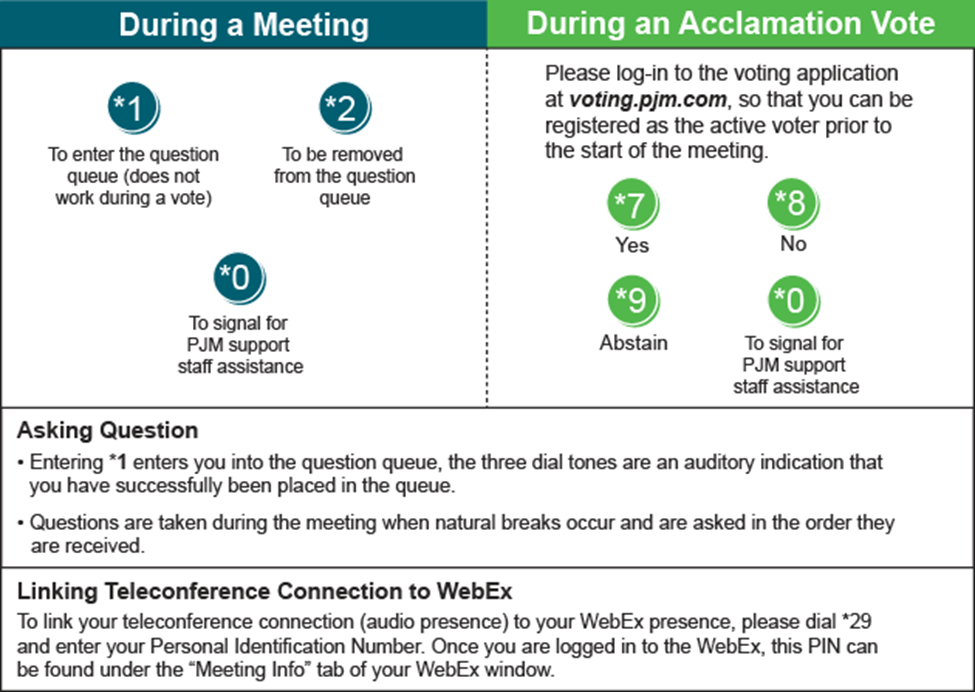 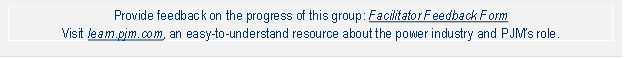 Future Agenda Items (12:00)Future Meeting DatesJuly 28, 20169:00 a.m.Wilmington, DEAugust 25, 20169:00 a.m.Wilmington, DESeptember 29, 20169:00 a.m.Wilmington, DEOctober 27, 20169:00 a.m.Wilmington, DENovember 17, 20169:00 a.m.Wilmington, DEDecember 22, 20169:00 a.m.Wilmington, DE